Princip 9 Två steg fram och ett steg tillbaka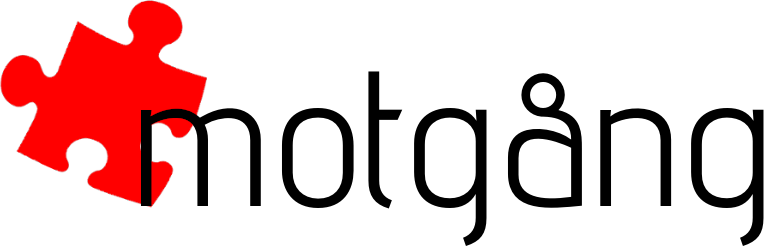 Anknytning gör att vi kan lita på relationen även under stormiga perioder. Motgångar är ofta en möjlighet att lära.Förra veckan…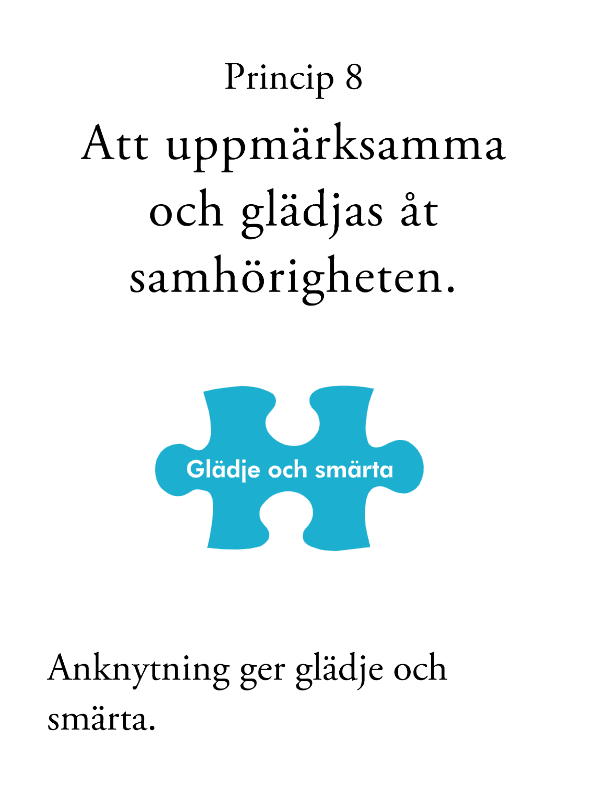 I dag: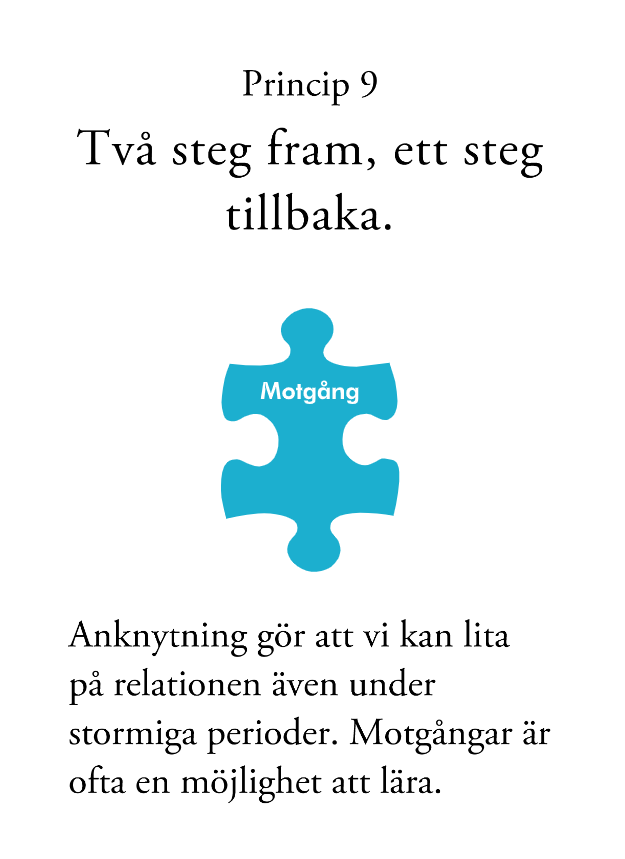 AgendaGenomgång av alla tidigare principerPrincip 9Utvärdering och feedbackTa avsked av varandraGå i genom alla tidigare principer, se förslag i manualen på hur ni kan göra det.Princip 9Förändring är Svår, det går långsamt och är ofta som en guppig väg.Bakslag är svåra för att vi ser det som ett bevis för att vi misslyckats känner oss nedslagna och känner för att ge upp ifrågasätter vår förmåga och om våra relationer klarar detDe flesta av oss reagerar automatiskt på bakslagBakslag är en naturlig del av förändringDags för rollspel!Tryck på” Video” knappen för att avsluta videoläget för dig själv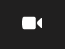 Rollspel 1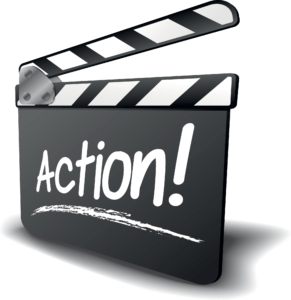 Tänk på alla principer som du lärt dig under tiden du tittar på rollspelet.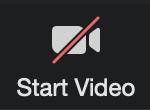 Sätt på din video igenKunde du se och höra rollspelet bra??Rollspel F1: Vad tänkte och kände barnet?Rollspel F2: Vilka behov uttryckte barnet?Rollspel F3: Vad tänkte och kände föräldern?Rollspel F4: Vad föräldern medveten om barnets anknytningsbehov?Rollspel F5: Hur påverkade förälderns reaktion barnets känslor och tankar?Rollspel F6: Vad gjorde det här med relationen mellan barnet och föräldern?R1: Hur kunde föräldern ha gjort annorlunda, tänk på alla principer som vi har diskuteratRollspel 2Förbered er för rollspelTryck på” Video” knappen för att avsluta videoläget för dig självSätt på din video igenKunde du se och höra rollspelet bra??R 2-1: Hur kan vi använda principerna för att reda ut det som hände, reparera relationen och fortsätta framåt tillsammans?Rollspel 2-2: Om barnet uttryckte sin frustration på ett aggressivt sätt, kan föräldern ta upp det med barnet och säga att det inte är ok? Hur?Rollspel 2-3: Hur skulle förälderns ickeverbala kommunikation kunna se ut när hen försöker reparera relationen?Förbered er för rollspelRollspel 3Tryck på” Video” knappen för att avsluta videoläget för dig självSätt på din video igen Kunde du se och höra rollspelet bra??Rollspel 3-1: Vad tänkte och kände barnet?Rollspel 3-2: Vilka anknytningsbehov hade barnet?Rollspel 3–3: Vad tänkte och kände föräldern?Rollspel 3-4: Kunde föräldern se barnets behov?Rollspel 3-5: Hur påverkades barnets tankar och känslor av förälderns reaktion?Rollspel 3-6: Hur påverkade det relationen?Att se möjligheter vid bakslag är lättare om: Vi accepterar att förändring tar tid Ser bakslag som en del av förändringDet hjälper våra barn/tonåringar att veta att vår relation kommer att klara ett bakslagatt det är möjligt att reparera och försonas i relationerTa hem budskap Bakslag är en naturlig del av förändringBakslag ska se som en möjlighet för utveckling i våra relationerLita på att relationer bär även genom svårare perioderPrinciperna som du har lärt dig finns nu i din verktygslåda